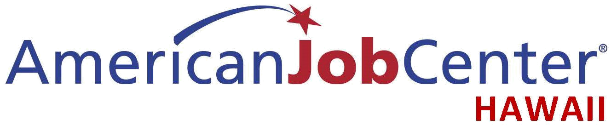 American Job Center Hawaii Rapid Response Event Summary ReportAmerican Job Center:  Hawaii Island    Kauai    Maui    OahuSubmitted By:      	Signature:	Date Submitted:      Reviewed By:      	Signature:	Date Reviewed:      Approved By:      	Signature:	Date Approved:      Employer and Session InformationEmployer and Session InformationEmployer:Industry:Session Date:Location/Address of Session:Number of Attendees:Number of Follow-up Appointments Scheduled for AJC Visit and Resource Use:Session Facilitator (AJC Staff Member):Session Facilitator’s Phone Number:Session Facilitator’s E-mail Address:State/County/Community Partners in AttendanceState/County/Community Partners in Attendance1.      2.      3.      4.      5.      6.      7.      8.      9.      10.      Services/Programs of InterestServices/Programs of Interest1.      2.      3.      4.      5.      6.      7.      8.      9.      10.      Unusual Circumstances or QuestionsSuggested Improvements for Next SessionComments